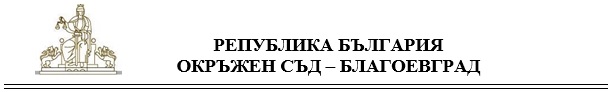 		УТВЪРДИЛ:		/КАТЯ БЕЛЬОВА –		ПРЕДСЕДАТЕЛ НА ОС-БЛАГОЕВГРАД/ВЪТРЕШНИ ПРАВИЛА  ЗА НАЗНАЧАВАНЕ НА ОСОБЕНИТЕ ПРЕДСТАВИТЕЛИ В ОКРЪЖЕН СЪД БЛАГОЕВГРАД/ЧЛ. 47 АЛ.6 ГПК/Общи положения      Разпоредбата на чл. 47,  ал. 6 ГПК е императивна процесуална норма, насочена  към гарантиране правото на защита на ответника.     За да бъде приложен чл. 47, ал. 6 ГПК, следва надлежно да са извършени процедурите по връчване на съобщението по предходните алинеи на същия член, като призовкарят,  следва да е установил и зачел наличието на следните факти и предпоставки, а именно:че на посочения от ищеца (заявителя) адрес (чл. 38 ГПК) не е намерен адресатът;че на посочения от ищеца (заявителя) адрес не е намерено надлежно лице, което е съгласно да приеме съобщението, със задължение да го предаде;да удостовери залепване на уведомлението, съобразно изискванията на закона, на посочения от ищеца (заявителя) адрес;ако след изтичане на 14-дневен срок от залепването, Съдът установи, че не се е явило надлежно лице да получи книжата, следва да укаже на ищеца да се представи справка за адресната регистрация на ответника (длъжника) или по молба на ищеца (с оглед принципа на диспозитивното начало), да извърши за негова сметка, в регистър база данни “Население” (това не се прави в случаите когато става въпрос за последващо връчване на съобщения по чл. 40, ал. 2 ГПК и чл. 41, ал. 1 ГПК, когато съобщението веднага се прилага по делото и се счита за редовно връчено);че на установения настоящ/постоянен адрес не е намерен адресатът;че на установения от справката настоящ/постоянен адрес не е намерено надлежно лице, което да е съгласно да приеме съобщението със задължение да го предаде на адресата;да удостовери залепване на уведомлението, съобразно изискванията на закона, на установения настоящ/постоянен адрес на адресата;да бъде изискана справка от ищеца, по реда на чл. 47, ал. 4 ГПК, независимо от залепването на уведомлението по предходната точка;      Когато са изпълнени посочените по-горе предпоставки, Съдът разпорежда съобщението да бъде приложено по делото с изтичане на последния срок за получаването му (чл. 47, ал. 5 ГПК), с което приключва процедурата по съобщаване.Действия и актове на съда при назначаване особен представител.Когато констатира, че съобщението е редовно връчено по реда на чл. 47, ал. 1 до ал. 5 ГПК, съдът с определение допуска особен представител по чл. 47, ал. 6 от ГПК, като определя възнаграждението на същия и кой следва да го заплати. Избор на особен представителАдвокатска колегия Благоевград предоставя ежемесечно Списък на дежурните адвокати в Благоевградски съдебен окръг.Всички адвокати от списъка на АК – Благоевград, дежурни за конкретния месец, се попълват в софтуерния продукт Law Choice от системните администратори, чрез който  се извършва случайното разпределение за избор на особен представител;Съдебният деловодител, който отговаря за обработването на делото, на принципа на случайния избор от програмния продукт Law Choice  избира адвоката. Протокола се разпечатва и подписва от деловодителя извършил избора.Делото ведно с протокола се докладва на съдията, който при констатация за надлежно извършени действия, разпорежда връчване на съобщението, с приложени към него на исковата молба и приложенията към нея на особения представител, който се назначава с получаване на съобщението. Назначеният особен представител по чл. 47 ал.6 ГПК, в случай че не желае да е такъв, следва да направи писмен отказ пред съда в тридневен срок от назначаването, към който писмен отказ прилага връчените му искова молба и приложения към нея. В този случай, съдът разпорежда избор на нов особен представител по процедурата, посочена по-горе.3. Изплащане на възнагражденията на особените представители3.1 Изплащането на възнагражденията на особените представители се извършва след издаване  на препис-извлечение от протокола. Същите се издават от съдебните секретари, след вписване на всички необходими реквизити и се подписват от съдебният секретар и съдията-докладчик.3.2 Препис-извлечение от протокола следва да бъде придружен  със следните документи:Копие от определението, касаещо назначаването на особен представителДекларация по чл. 43 ал.5 от ЗДДФЛ, че е самоосигуряващо лице           - Сметка- фактура.       3.3 При съставяне на първичните документи не се разрешават  поправки. Погрешно съставени такива се анулират. Изплащането на сумите става след извършена проверка от страна на главния счетоводител. Преди изплащане на хонорарите главния счетоводител проверява декларацията по чл. 43 ал. 5 ЗДДФЛ и сметка-фактура, в която са описани всички дела по които има определено възнаграждение. В случай, че има наличие на средства по сметката на съда, сумата се изплаща на особения представител по банкова сметка посочена от него.       Правилата са утвърдени със Заповед № 259/27.03.2019 г. на Председателя на Окръжен съд Благоевград.